Lesson 14:  More on the Angles of a TriangleClassworkExercises 1–4 Use the diagram below to complete Exercises 1–4.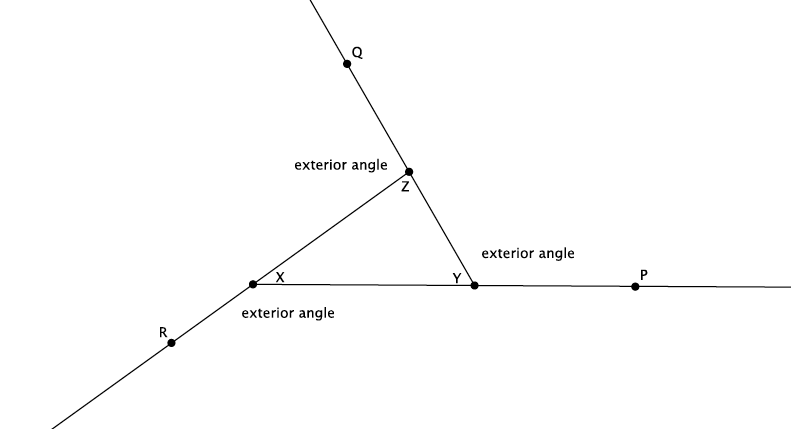 Name an exterior angle and the related remote interior angles.Name a second exterior angle and the related remote interior angles.Name a third exterior angle and the related remote interior angles.Show that the measure of an exterior angle is equal to the sum of the related remote interior angles.Example 1Find the measure of angle .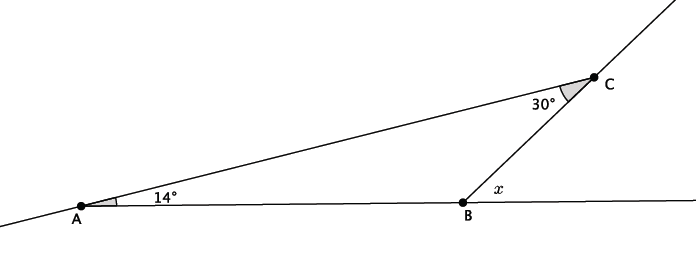 Example 2Find the measure of angle .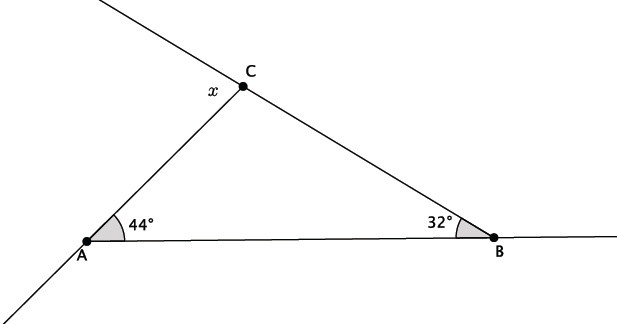 Example 3Find the measure of angle 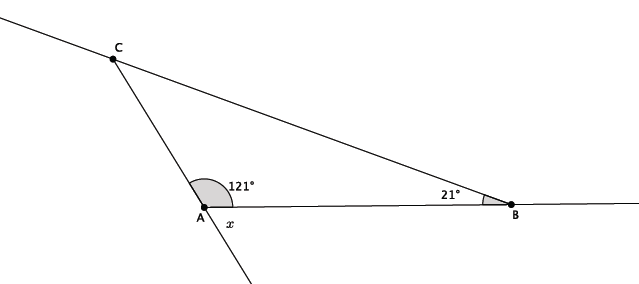 Example 4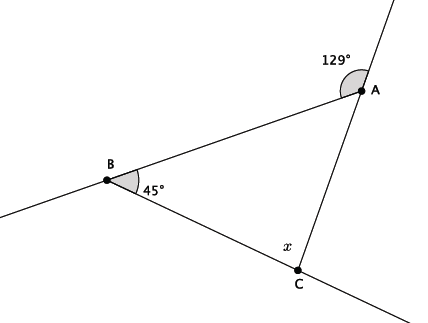 Find the measure of angle .Exercises 5–10Find the measure of angle .  Present an informal argument showing that your answer is correct.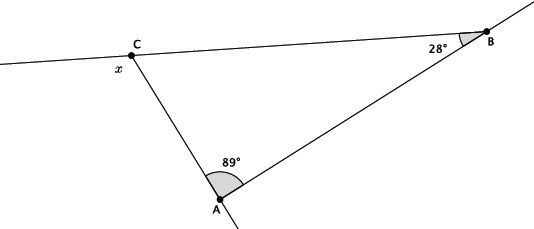 Find the measure of angle .  Present an informal argument showing that your answer is correct.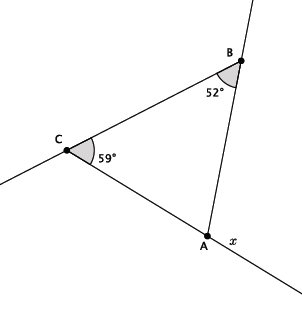 Find the measure of angle .  Present an informal argument showing that your answer is correct.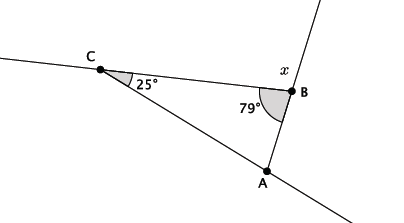 Find the measure of angle .  Present an informal argument showing that your answer is correct.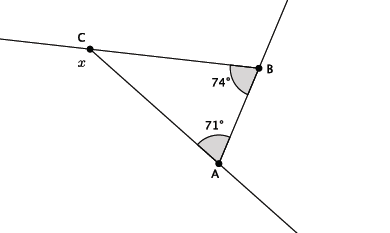 Find the measure of angle .  Present an informal argument showing that your answer is correct.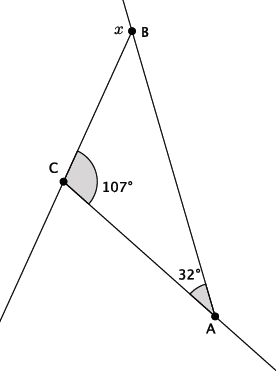 Find the measure of angle .  Present an informal argument showing that your answer is correct.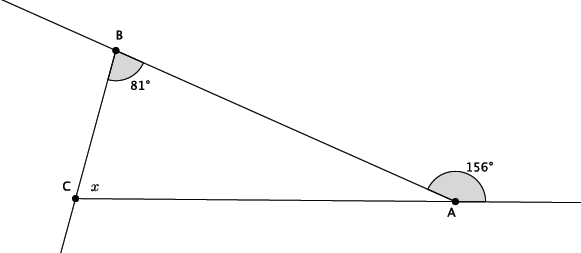 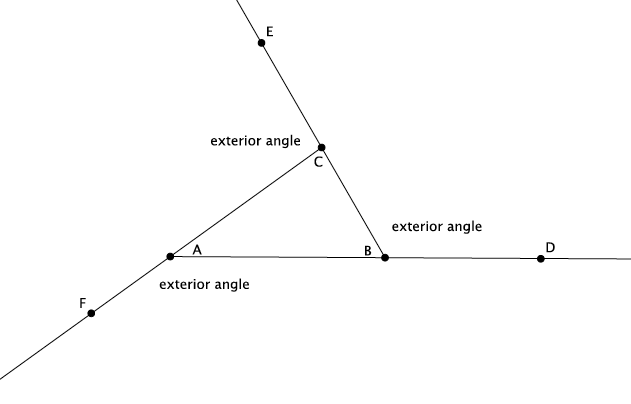 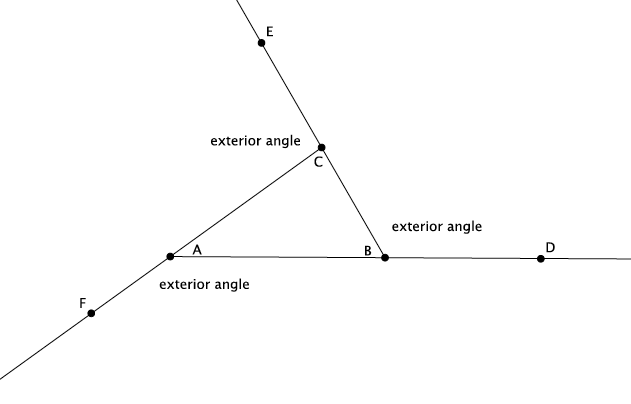 Problem SetFor each of the problems below, use the diagram to find the missing angle measure.  Show your work.Find the measure of angle .  Present an informal argument showing that your answer is correct.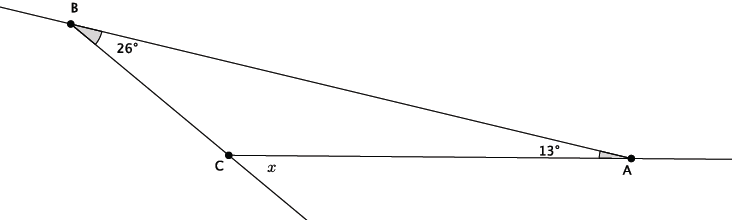 Find the measure of angle .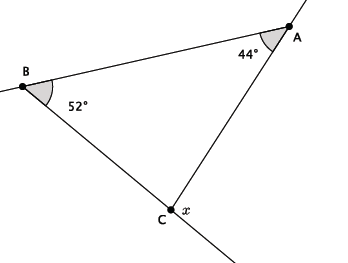 Find the measure of angle .  Present an informal argument showing that your answer is correct.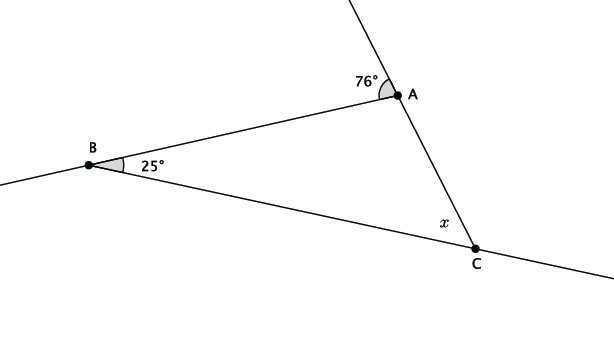 Find the measure of angle .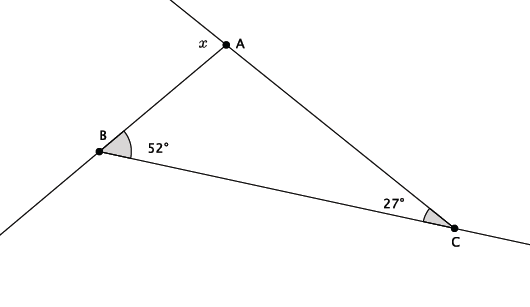 Find the measure of angle .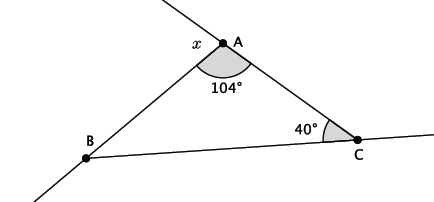 Find the measure of angle .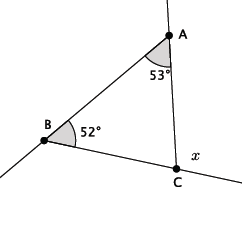 Find the measure of angle .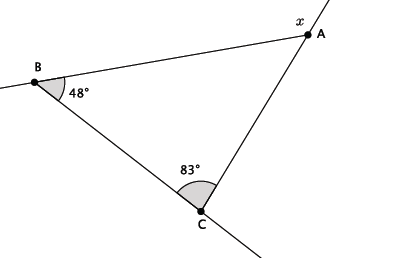 Find the measure of angle .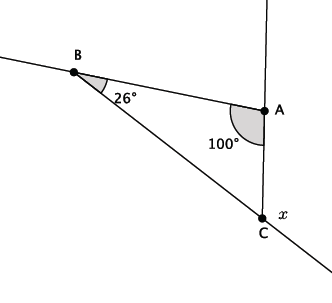 Find the measure of angle .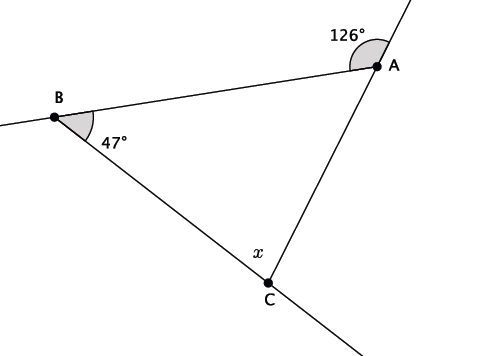 Write an equation that would allow you to find the measure of angle .  Present an informal argument showing that your answer is correct.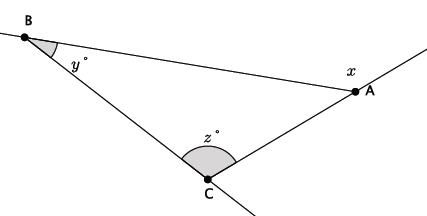 